
Latvijas Kultūras akadēmijas Teātra dienai veltīts radošais seminārs kultūras centru vadītājiem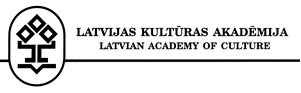 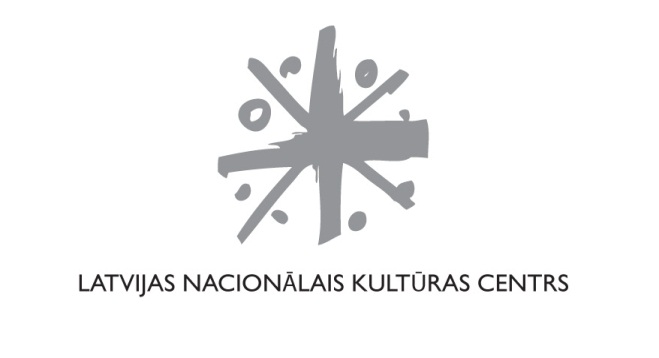 radi! Latvija nedēļas notikums http://www.radilatvija.lv/lv/notikumi-riga/24Norises vieta: LKA E.Smiļģa Teātra muzejs. E. Smiļģa ielā 37/39, RīgāNorises laiks: ceturtdien, 2013. gada 24.aprīlī plkst.10.00Semināra mērķis: iepazīstināt KC darbiniekus ar teātra nozares attīstības aktualitātēm, to atspoguļojumu E.Smiļģa muzeja interaktīvajā programmā, atklāt amatieru teātru sekmīgas darbības prakses, ka arī attīstīt semināra dalībnieku publiskās uzstāšanās praktiskās iemaņas. Semināra rezultāts un dalībnieku ieguvumi: iegūts priekšstats par E.Smiļģa muzeja piedāvājumu un iespējamu kolektīva apmeklējuma mērķi, iepazītas kolēģu pieredzes amatieru teātra darbības organizācijā un apgūtas jaunas publiskās runas prasmes.Semināra darba kārtība:09.30 -10.00  Reģistrēšanās semināram10:00 -10.10 Semināra atklāšana izstādē „No Silmaču saimes galda līdz Indrānu pirtiņai”. Profesors J.Siliņš. Visi dalībnieki.10.10-12.15 Izstādes „No Silmaču saimes galda līdz Indrānu pirtiņai” analīze. Vada profesors J.Siliņš. 1.grupa no plkst. 10.10- 11.10;  2.grupa no plkst.11.15 – 12.15.Dalība interaktīvajā programmā „Blaumaņa atvilktnē”. Vada Dace Liepeniece.2.grupa no plkst. 10.10 – 11.10;  1.grupa no plkst. 11.15 – 12.1512.15 -13.00 Pusdienu pārtraukums13.00 -13.15 Dziesmu svētku zīmes iedziedāšana. Smiļģa zālē.13.15 -14.30 Publiskā runa. Sekmīgas publiskās uzstāšanās priekšnoteikumi. Mag.art. Zane Daudziņa. Smiļģa zālē.14.45-16.00 turpinājums. Publiskā runa. Sekmīgas publiskās uzstāšanās priekšnoteikumi. Mag.art. Zane Daudziņa. Smiļģa zālē.16.15-17.00 Pieredzes apmaiņas diskusija Amatieru teātra darba organizācijas labās prakses. Pieredzē dalās Dace Vilne, LNKC Amatiermākslas eksperte.17.00      Apliecību izsniegšana semināra dalībniekiem